      慈悲喜捨 植福心燈 信用卡授權書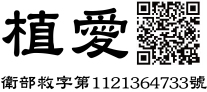 本會將遵循「個人資料保護法」之規定，妥善處理、運用及保護捐款者個人資訊，資料僅供本會使用。捐款者得隨時請求查詢、閱覽、複製、補充、更正、刪除。如不願收到文宣，請來電取消。★植福心燈 (開立捐款收據)★助植物人常年服務 ｜ 每月定期小額捐款，愛心不中斷 (開立捐款收據)★實體新品捐物區 ｜ 請先來電聯絡 (開立捐物收據)持卡人資料姓名：                                 身分證字號：                      信用卡簽名：                           信用卡有效日期：       月/      年止信用卡卡號：              -               -               -                  捐款人資料收據抬頭：□同持卡人　□其他                          □定期捐款(每月23日扣款)每次扣款金額：________元    ○同信用卡有效日期 ○捐款日期：民國_______年______月至______年_____月止□單次扣款金額_____________元  收據寄發方式:□月寄    □年收據(每年約3 、4月前分批寄出)  收據地址： (        )                                                      聯繫電話： (行動電話)                (H/O)             LINE ID)           提供國稅局捐款資料(以利綜所稅電子化服務): □同意    □不同意項目單位數量金額內容備註慈母燈1,000元於佛燈會點燈，為親友祈福。被祈福人：出生年月日(農曆)：____年____月____日_____時居住地：__________________懷恩燈1,000元於佛燈會點燈，辦理超薦法會。被超薦者：________________項目單位數量金額內容愛心牆40,000元認助植物人安養院硬體設備維護，製作芳名牌於基金會內，以玆感謝。一路有您1,650元認助植物人一日安養經費。到宅服務1,200元認助到植物人宅一次服務經費。日行一膳300元認助植物人一日營養膳食。隨喜________元隨喜愛心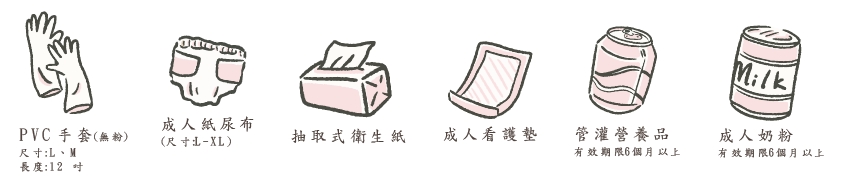 ※填妥本單後，請傳真至(07)261-2879 心燈小組收 並來電確認主辦單位：創世基金會